                         Lógica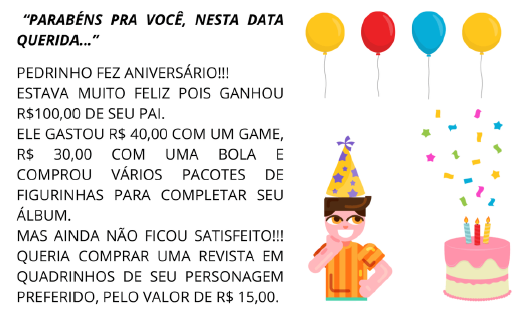 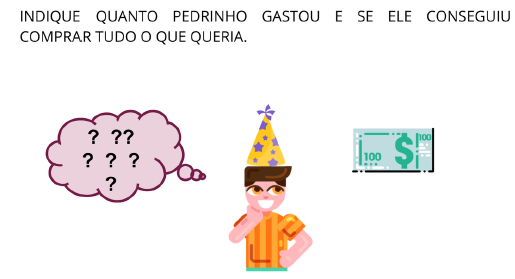 Em matemática e/ou sistema monetário:R: ________________________________________________________________________ __________________________________________________________________________ __________________________________________________________________________ __________________________________________________________________________ __________________________________________________________________________ Foi possível solucionar o problema? Por quê? R: ________________________________________________________________________ __________________________________________________________________________ __________________________________________________________________________ __________________________________________________________________________ __________________________________________________________________________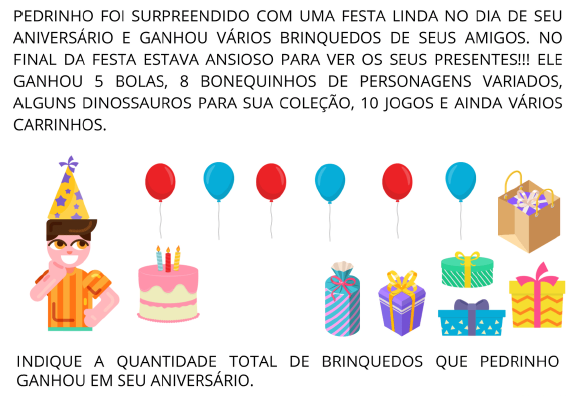 Em matemática: R: ________________________________________________________________________ __________________________________________________________________________ __________________________________________________________________________ Foi possível solucionar o problema? Por quê? R: ________________________________________________________________________ __________________________________________________________________________ __________________________________________________________________________ __________________________________________________________________________ __________________________________________________________________________ Agora você vai elaborar um problema para seus amigos solucionarem, mas tenha muita atenção! Não faça como eu, esqueci de colocar várias informações e por isso vocês não conseguiram solucionar os problemas. Dê nome aos seus personagens e riqueza de detalhes no seu texto-problema. Para ter certeza de que o seu problema está bem escrito, resolva-o apresentando o cálculo com as devidas ordens e depois escreva a resposta completa. O problema poderá ser de adição, subtração, multiplicação e/ou divisão.Problema:________________________________________________________________________________________________________________________________________________________________________________________________________________________________________________________________________________________________________________________________________________________________________________________________________________________________________________________________________________________________________________________________________________________________________________________________________________________________________________________________________________________________________________________________________________________________________________________________________________________________________________________________________________________________________________________________________________________________________________________________________________________________________________________________________________________________________________________________________________________________________________________________ Em matemáticaR: ________________________________________________________________________ __________________________________________________________________________ __________________________________________________________________________ __________________________________________________________________________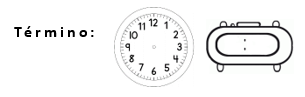 